SITE OVERVIEW - GREENSITE OVERVIEW - GREENTown    Torquay  Site Name Electricity Substation Adjacent Charlwood Court, Chilcote HELAA Reference no. 21T001Approx. yield 6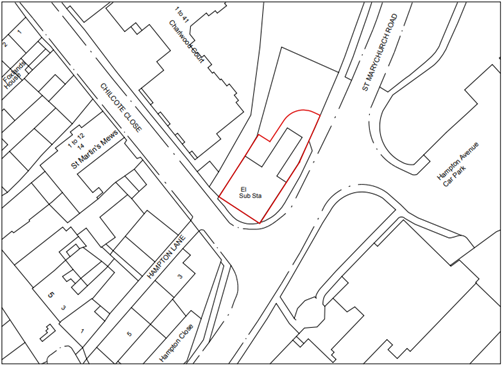 Suitable: How the principle of development is established  Development comprising 6 apartments currently under construction pursuant to planning permission P/2019/0966 which was approved on 29.01.2020. CIL Liability Notice issued on 21 September 2021. Available: Any change in circumstances since principle established  Yes, under construction.Achievable Yes, under construction.Customer Reference no. Source of Site (call for sites, Local Plan allocation etc.).    NS SitesCurrent use Residential, under construction. (Formerly an electricity substation.)Site description Building site located on the corner of Chilcote Close and St Marychurch Road opposite the entrance to Hampton Avenue Car Park. Development comprising 6 apartments currently under construction.Total site area (ha)  0.0326ha AVAILABILITY ASSESSMENT  Reasonable prospect of delivery (timescale): AVAILABILITY ASSESSMENT  Reasonable prospect of delivery (timescale): The next 5 years  6A 6-10 year period An 11-15 year period Later than 15 years 